Listening practicehttp://www.spanishlistening.org/content/index-topic-hobbies.php?level=allHobbieshttp://www.spanishlistening.org/content/017-adelina-spain-hobby.html¿Tienes algún hobby?¿Qué le gusta hacer?¿Dónde van a ir?Hola, me llamo Adelina y soy española. La pregunta es: ¿Tienes algún hobby? Sí, tengo muchos hobbies. Me gusta ir al cine, me gusta leer, ir de tiendas con mis amigos y me gusta mucho ir a la playa. También me gusta bailar y cantar. Gracias por escucharme. - See more at:http://www.spanishlistening.org/content/183-julian_colombia_deportesenlasecundaria.html¿Qué deportes practicó?¿Qué le gustaba hacer muchísimo?¿Dónde jugó deportes?Hide / Show Transcript ( + / - )Hola, soy Julián, soy de Colombia. La pregunta es: ¿Practicaste deportes en la secundaria?Bueno, sí. Yo practiqué fútbol y practiqué también baloncesto, conocido como básquetbol también. El fútbol me gustaba muchísimo, me gustaba mucho, porque crecí viendo fútbol y en fin, el baloncesto lo practicaba más porque lo exigían en clases de educación física y eso. Pero la verdad el baloncesto o básquetbol, nunca me llamó mucho la atención. Así que sí, practiqué deportes en la secundaria. Gracias.Chapter 3 Vocabulary    3.3 in purple2000-2015 CONJUGUEMOS (Yegros Educational LLC)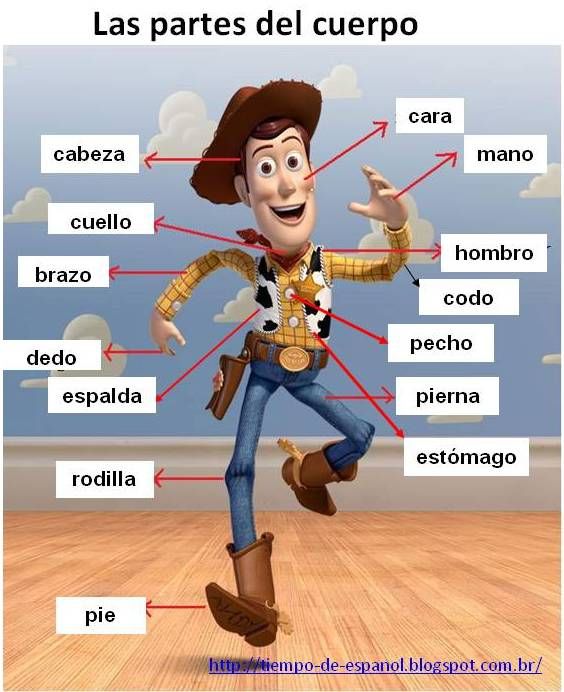 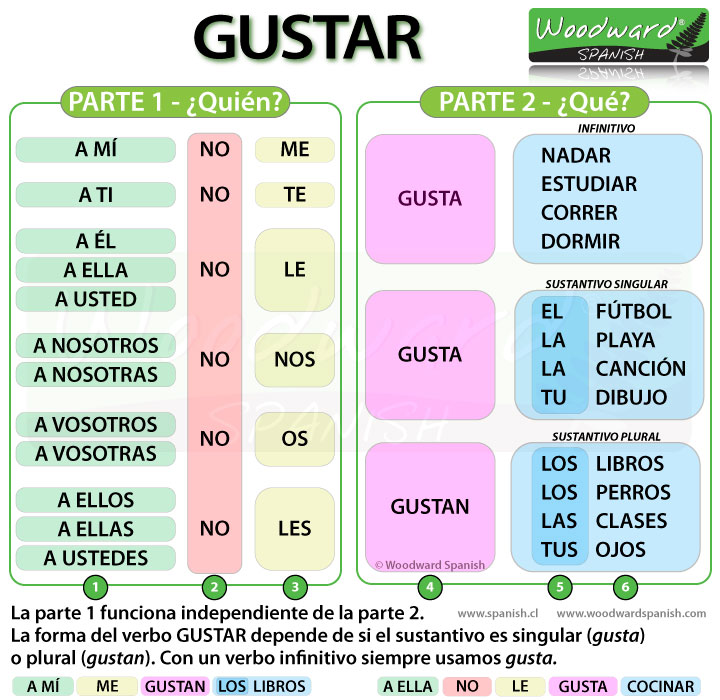 GramáticaTARZán    Indirect OBJECT  for whom to whom an action is done1                              2                 3                              4                    5Libro de texto página 75GramáticaHow long has it been…¿Cuánto tiempo      hace/hizo         que el Sr. Fuentes  escribe/escribió?How         long     has/had it been     sincede JLo?Hace/Hizo      sesenta y cinco años      que    It has/had       amount of time been      sinceel Sr. Fuentes  escribe/escribió.It has/had    been among of time      since I speak/spoke of JLo.¿Cuánto tiempo hace/hizo que Sr. Fuentes un libro?¿Cuánto tiempo hace/hizo que JLO actúa/actuó?¿Cuánto tiempo hace/hizo que  ¿Cuánto tiempo hace/hizo que ¿Cuánto tiempo hace/hizo que¿Cuánto tiempo hace/hizo que¿Cuánto tiempo hace/hizo que¿Cuánto tiempo hace/hizo quehttp://www.spanishdict.com/guide/spanish-preterite-tense-formsRegular Preterite FormsThere are only two sets of endings for regular preterite verbs, one for -ar verbs and one for both -er and -ir verbs. Simply remove the infinitive ending and add the correct preterite ending depending on who the subject of the action is.Preterite Verb EndingsNote that the 1st and 3rd person singular have tildes  (written accents) to differentiate them from present tense conjugations.Mandó una carta. (He/She sent a letter.)
Mando una carta. (I send a letter.)
Caminé con Miguel. (I walked with Miguel.)
Camina con Miguel. (He walks with Miguel.)Also, the 1st person plural (nosotros) endings for -AR and -IR verbs are the same for both preterite and present tenses. The tense must be deduced from the given context and words that signify the preterite.Siempre cocinamos paella los domingos. (We always cook paella on Sundays.)
Ayer cocinamos paella para mi familia. (Yesterday, we cooked paella for my family.)Irregular PreteriteThere are really only three "really irregular" verbs in the preterite tense. These are irregular in both their stems and their endings.Note that ser and ir share the exact same forms in the preterite.Uses of the PreteriteIn general, the preterite is used to describe completed actions in the past at specific points in time.1. To Indicate a Single Event that Took Place in the PastThese actions began and ended in the past. They are usually verbs that communicate an instant change in the action.2. To Indicate an Action that Happened at or for a Specific Amount of TimeThese actions are completed at a definite moment in the past. They are easy to spot since they usually have a time frame in the sentence.3. To Narrate Individual EventsThis is common in relating a story line where there are multiple actions presented.4. To Indicate the Beginning or End of an Action in the PastHoy es  lunes  trece   de enero         del dos mil diez y seis. Hace frío. Está nublado. Está nevando.  No hace calor. No hace viento. No hace sol. Nieva. No llueve. No está lloviendo¿Cuánto estudias?   Yo estudio..... minutosStudents will be able to:Communicate about pastimesIdentify pastimes in Spanish-speaking countries and compare them to those in the United StatesIdentify necessary equipment / vocabulary related to specific sportsConjugate a stem-changing verbExplain when it is and isn't necessary to conjugate a stem--changing verbExplain how to conjugate stem-changing verbs (o-ue, e-ie, e-i, and u-ue)Recognize descriptions of sports and  pastime preferences as found in culturally authentic oral and written textsAsk and answer questions related to sports and pastime activities Deportes y PasatiemposThe unit includes a variety of sports related topics including: playing sports, comparing sports, and the conjugating of stem-changing verbs (including jugar ‘to play’). 
ENGLISHSPANISH1. sometimes1. a veces2. to go to bed, lie down2. acostarse3. to take a bath3. bañarse4. to brush one's hair4. cepillarse5. toothbrush5. el cepillo de dientes6. shampoo6. champú7. alarm clock7. despertador8. to wake up8. despertarse9. mirror9. espejo10. to spend, to waste10. gastar11. soap11. jabón12. to get up12. levantarse13. to look at oneself13. mirarse14. normally14. normalmente15. never15. nunca16. toothpaste16. pasta de dientes17. comb (noun)17. peine18. to comb (oneself)18. peinarse19. to put on clothing19. ponerse la ropa20. generally20. por lo general21. quickly21. rápidamente22. typical22. típico23. typically23. típicamente24. towel24. toalla25. every day25. todos los días26. to get dressed26. vestirse27. Whose turn is it?27. ¿a quién le toca?28. to sweep28. barrer29. dining room29. comedor30. bathroom30. cuarto de baño31. garden31. jardín32. to clean32. limpiar33. to tidy up33. ordenar34. floor34. piso35. chores35. quehaceres36. to clear the table36. quitar la mesa37. to water37. regar38. to dust38. sacudir el polvo39. to make the bed39. tender la cama40. Oh, what a pain!40. ¡Ay, qué pesado!41. I'm sick and tired of41. Estoy harto de42. It's not fair42. no es justo43. I always have to do it43. Siempre me toca a mí44. I've already done it a 1000 times44. Yo ya lo hice 1000 veces45. band45. banda46. to collect46. coleccionar47. stamp47. estampilla48. to be crazy about48. estar loco por49. to skateboard49. hacer monopatín50. to be interest in50. interesar51. to play cards51. jugar a las cartas52. coin52. moneda53. pastime53. pasatiempo54. free time54. tiempo libre55. to play (an instrument)55. tocar56. to fix cars56. trabajar en mecánica57. to use the computer57. usar la computadora58. to start, to begin, to commence58. comenzar59. How long has it been...59. ¿Cuánto tiempo hace que...?60. to start, to begin60. empezar61. to have been (amount of time)...since61. hace....queA Mí         meGustó EncantóFascinóChocóTocóInteresó      GustaronSingularVerb(s)ATi teGustó EncantóFascinóChocóTocóInteresó      GustaronSingularVerb(s)AÉl, ella, ustedleGustó EncantóFascinóChocóTocóInteresó      GustaronSingularVerb(s)ANosotros nosGustó EncantóFascinóChocóTocóInteresó      GustaronSingularVerb(s)AvosotrosOsGustó EncantóFascinóChocóTocóInteresó      GustaronPluralNo verb(s)AEllos, ellas, ustedesLes Gustó EncantóFascinóChocóTocóInteresó      GustaronPluralNo verb(s)Subject-ar verbs-er and -ir verbsyo-é-ítú-aste-isteusted, él, ella-ó-iónosotros-amos-imosvosotros-asteis-isteisustedes, ellos, ellas-aron-ieronSubjectdar (to give)ser (to be)ir (to go)yodifuifuitúdistefuistefuisteusted, él, elladiofuefuenosotrosdimosfuimosfuimosvosotrosdisteisfuisteisfuisteisustedes, ellos, ellasdieronfueronfueronCompré un coche nuevo.I bought a new car.Ben y Cristina se casaron.Ben and Cristina got married.Roberto nació.Roberto was born.Regresé anoche a la medianoche.I returned last night at midnight.Vivió en Perú por tres meses.He lived in Peru for three months.Leíste este libro cinco veces.You read this book 5 times.Me levanté, me vestí, y salí para la fiesta.I got up, got dressed, and left for the party.Tú entraste, bebiste un vaso de agua y comiste una hamburguesa.You came in, drank a glass of water, and ate a hamburger.Empezó a nevar.It began to snow.La película terminó con una sorpresa.The movie ended with a surprise.